Dokumentation 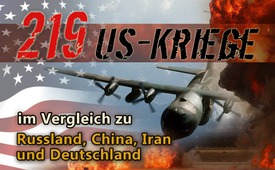 219 US-Kriege im Vergleich zu Russland, China, Iran und Deutschland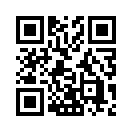 Wer immer die roten Fäden der US-Wahl- und Kriegspolitik durchschaut, hat von Anfang an auf Hillary Clinton als  erste Präsidentin der USA getippt. Warum das? Weil sie wie keine zweite Menschin auf Erden dazu bereit ist, dem blutrünstigen Kriegsgott ihrer Vorfahren vollendende Abschlussopfer zu bringen.Wer immer die roten Fäden der US-Wahl- und Kriegspolitik durchschaut, hat von Anfang an auf Hillary Clinton als  erste Präsidentin der USA getippt. Warum das? Weil sie wie keine zweite Menschin auf Erden dazu bereit ist, dem blutrünstigen Kriegsgott ihrer Vorfahren vollendende Abschlussopfer zu bringen. An letzterer Zielsetzung wird sich auch durch eine allfällige Wahl von Donald Trump nichts ändern. Denn Kriegsblut und Kriegszoll sind das Nutriment, sprich das Nahrungsmittel, dieses vor 230 Jahren entfesselten Raubtieres. Und es schleicht sich mit immer derselben Taktik an. Obamas Antrittsrede vor 8 Jahren fasst diese Tatsache auf den Punkt zusammen: er präsentierte sich seinem Wählervolk als DER ANTI-KRIEGS-PRÄSIDENT. Obama wörtlich: »Ich verspreche euch folgendes, wenn wir unsere Truppen, bis ich Präsident werde, nicht raus haben, wird es das  Erste sein, was ich mache. Ich werde unsere Truppen heimbringen. Wir werden diesen Krieg beenden. Darauf könnt ihr bauen.« Doch Obama geht heute, nur 8 Jahre später, als der grösste Kriegspräsident  der USA in die Geschichte ein. Er führte länger Krieg als Bush und jeder andere Präsident  in der Geschichte der Vereinigten Staaten vor ihm. Und dieselbe Anschleichtaktik wie Obama verwenden jetzt wieder Hillary Clinton und Donald Trump. Wie alle vor ihnen zeigen sie dem Wählervolk im Vorfeld ihre Samtpfötchen mit eingezogenen Krallen. Und schon wieder jubelt ihnen ganz Amerika zu, kreischen alle ihre Fans in Europa, Freude herrscht auf beiden Seiten des großen Teiches. Auch die Massenmedien überschlagen sich einmal mehr mit überlauten Lobeshymnen… Und wieder einmal verspricht dieselbe anschleichende Spezies geradezu den Weltfrieden. Doch handelt es sich wie immer um eine Raubtierspezies. Dass dies so ist, sieht man an der Vorgeschichte: Hillary Clinton dürfte die zurzeit größte und ernsthafteste Gefahr für den Weltfrieden sein. Denn es war Hillary Clinton, die schon den Irakkrieg unter George Bush Junior mit glühendem Eifer unterstützte. Als Hillary Aussenministerin von Barack Obama wurde, spielte sie eine Schlüsselrolle bei den NATO-Angriffen auf Libyen. Hillary Clinton hat sich bereits als Erzfeindin  des Iran zu erkennen gegeben. Sie sagte schon 2008: »Wenn ich Präsidentin werde, werden wir den Iran angreifen! « Alle Antikriegs Aktivisten haben ihr diese Worte nie vergeben oder gar vergessen!  Mit dieser unverändert  feindseligen Einstellung steht sie nun einen Schritt vor ihrer Präsidentschaft. Hillary Clinton gilt als eifrige Lobbyistin für die Interessen Israels, die Familienstiftungen der Clintons erhielten Millionen Spenden aus Saudi-Arabien und anderen Golfstaaten. Aber auch die Atommacht Israel und die Saudis gelten als Erzfeinde des Iran, sie sind zu einem Krieg gegen den Iran bereit. Hillary hat sich auch längst als Unterstützerin von militärischen Erstschlägen gegen potentielle und tatsächliche Feindstaaten profiliert. Auch wenn ihr scheinbarer Gegenspieler Donald Trump derzeit noch perfekt seine Rolle als Isolationist spielt, darf man nie vergessen, dass die  beiden Endkandidaten schon immer der gleichen Raubtiergruppe angehörten – nur mit unterschiedlichem Fellmuster. Sie bilden stets gleichsam nur die zwei Seiten von ein und derselben Münze – das ist ja der Trick. Wann immer versehentlich echte Gegenspieler wie die Kennedy-Brüder an die Macht kamen, machte man kurzen Prozess mit ihnen. Laut Recherchen des Investigativen US-Journalisten und Pulitzer-Preisträgers Seymour Hersh ist Hillary Clinton auch verantwortlich für eine Geheimoperation im Jahr 2012, in welcher Sarin aus libyschen Giftgasbeständen mit Hilfe der CIA nach Syrien geschmuggelt und dort von islamisch getarnten Terroristen eingesetzt wurde. Der Giftgasanschlag wurde später der al- Assad-Regierung in die Schuhe geschoben und sollte als Vorwand für eine Militärintervention der USA dienen. Nachfolgende Liste zeigt die US-Kriege der vergangenen 230 Jahre im Vergleich zu den überall gefürchteten Ländern Russland, China, Iran und Deutschland. Jeder Betrachter dieses Vergleichs entscheide, welche dieser fünf Nationen die gefährlichsten Raubtierzüge aufweist. Denn die US-Kriege zeichnen sich vor allem durch Angriffskriege aus. In den 230 Jahren ihres Bestehens haben sie andere Völker, die ihnen nie etwas zu leide taten, mit nicht weniger als 219 Kriegen überzogen oder diese anderweitig terrorisiert. Die US-Administration richtet, ganz gleich welche Partei regiert, ihr kriegerisches Treiben konsequent nach dem Drehbuch der ihnen übergeordneten Plutokraten aus. Einzig deren machtpolitische Zielsetzung gilt.

USA:
1) 1775-1783:  Revolutionskrieg gegen Großbritannien
2) 1775-1776:   Kanada
3) 1776-1890   Indianerkriege
4) 1798-1800   Seekrieg mit Frankreich (ohne Kriegserklärung)
5) 1801-1805  Tripolis, Erster Berberkrieg
6) 1806  Mexiko (Spanisches Gebiet)
7) 1806-1810  Golf von Mexiko
8) 1810  West-Florida (Spanisches Gebiet)
9) 1812   Besetzung der Insel Melia (Spanisches Gebiet)
10) 1812-1815  Großbritannien (Kriegserklärung erfolgt)
11) 1812-1815  Kanada
12) 1813  West-Florida (Spanisches Gebiet)
13) 1813-1814  Marquesas-Inseln 
14) 1814  Spanisch-Florida
15) 1814-1825  Kariben
16) 1815  Algier, Zweiter Berberkrieg
17) 1815  Tripolis
18) 1816   Spanisch-Florida, Erster Seminolenkrieg
19) 1817  Insel Amelia (Spanisches Gebiet)
20) 1818   Oregon 
21) 1820-1823   Afrika (Bekämpfung des Sklavenhandels)
22) 1822  Kuba
23) 1823  Kuba
24) 1824  Kuba
25) 1824   Puerto Rico (Spanisches Gebiet)
26) 1825  Kuba
27) 1827  Griechenland
28) 1831-1832  Falkland-Inseln
29) 1832   Sumatra
30) 1833   Argentinien
31) 1835-1936  Peru
32) 1836  Mexiko
33) 1838-1839  Sumatra 
34) 1840  Fidschi-Inseln 
35) 1841  Samoa
36) 1841  Drummond-Inseln, Kingsmillgruppe 
37) 1842  Mexiko
38) 1843   Afrika
39) 1844  Mexiko
40) 1846-1848  Mexiko
41) 1849  Smyrna
42) 1851  Türkei
43) 1851  Johanna-Insel (östlich von Afrika)
44) 1852-1853  Argentinien
45) 1853  Nicaragua 
46) 1853-1854  Riukio- und Bonin-Inseln (Japan)
47) 1854  China
48) 1854  Nicaragua
49) 1855  China
50) 1855   Fidschi-Inseln 
51) 1855  Uruguay
52) 1856   Panama, Republik von Neugranada
53) 1856  China
54) 1857  Nicaragua 
55) 1858  Uruguay
56) 1858   Fidschi-Inseln 
57) 1858-1859  Türkei
58) 1859   Paraguay
59) 1859   Mexiko
60) 1859  China
61) 1860   Angola, Portugiesisch-Westafrika
62) 1860   Kolumbien, Golf von Panama 
63) 1863   Japan 
64) 1864  Japan 
65) 1864   Japan
66) 1865  Panama
67) 1866  Mexiko
68) 1866  China
69) 1867   Insel Formosa
70) 1868   Japan 
71) 1868   Uruguay
72) 1868   Kolumbien 
73) 1870   Mexiko
74) 1870   Hawaiische Inseln 
75) 1871   Korea
76) 1873   Kolumbien  
77) 1873   Mexiko  
78) 1874  Hawaiische Inseln
79) 1876   Mexiko 
80) 1882  Ägypten
81) 1885   Panama (Colón)
82) 1888  Korea
83) 1888  Haiti
84) 1889  Samoa
85) 1889  Hawaiische Inseln
86) 1890  Argentinien
87) 1891   Haiti
88) 1891   Beringmeer
89) 1891   Chile
90) 1893   Hawaii
91) 1894   Brasilien
92) 1894   Nicaragua
93) 1894-1896   Korea
94) 1894-1895   China
95) 1895   Kolumbien
96) 1896   Nicaragua
97) 1898-1899  China
98) 1898   Nicaragua
99) 1898   Amerikanisch-Spanischer Krieg
100) 1899   Samoa
101) 1899-1901  Philippinen
102) 1900   China
103) 1901   Kolumbien
104) 1902   Kolumbien
105) 1902   Kolumbien
106) 1903   Honduras
107) 1903   Dominikanische Republik
108) 1903   Syrien
109) 1903-1914  Panama
110) 1904  Dominikanische Republik
111) 1904-1905  Korea  
112) 1904   Tanger, Marokko
113) 1904   Panama
114) 1904-1905  Korea  
115) 1906-1909  Kuba
116) 1907   Honduras
117) 1910   Nicaragua
118) 1911   Honduras
119) 1911   China
120) 1912   Honduras
121) 1912   Panama
122) 1912    Kuba
123) 1912    China
124) 1912    Türkei
125) 1912-1925Nicaragua
126) 1912-1941  China
127) 1913   Mexiko
128) 1914   Haiti
129) 1914  Dominikanische Republik
130) 1914-1917  Mexiko
131) 1915-1934  Haiti
132) 1917-1918  Erster Weltkrieg
133) 1917-1922  Kuba
134) 1918-1919  Mexiko
135) 1918-1920      Panama
136) 1918-1920  Sowjetrussland
137) 1919   Honduras 138) 1920-1922Russland (Sibirien) 139) 1920   China 140) 1920   Guatemala 141) 1921   Panama-Costa Rica 142) 1922   Türkei 143) 1924  Honduras 144) 1924   China 145) 1925   China 146) 1925    Honduras 147) 1925    Panama 148) 1926-1933  Nicaragua 149) 1926    China 150) 1927    China 151) 1933  Kuba 
152) 1940  Neufundland, Bermuda, St. Lucia, Bahamas, Jamaika, Antigua, Trinidad, Britisch-Guayana
153) 1941  Grönland (Dänisches Gebiet)
154) 1941  Niederlande (Niederländisch-Guayana)
155) 1941  Island
156) 1941   Deutschland (Attacken auf deutsche Schiffe)
157) 1941-1945  Deutschland, Italien, Japan
158) 1942  Labrador
159) 1945-1960  China (CIA)
160) 1946-1947  Italien (CIA) 
161) 1947-1955  Griechenland (CIA)
162) 1945-1955  Philippinen (CIA)
163) 1950-1953  Koreakrieg
164) 1949-1953  Albanien (CIA)
165) 1955  Deutschland (CIA)
166) 1953  Iran (CIA)
167) 1953-1954  Guatemala (CIA)
168) 1955  Costa Rica (CIA)
169) 1956-1957  Syrien (CIA)
170) 1957-1958  Der mittlere Osten 
171) 1957-1958  Indonesien (CIA)
172) 1955-1965  Westeuropa (CIA)
173) 1945-1965  Sowjetunion (CIA)
174) 1955-1975  Italien (CIA)
175) 1945-1975  30Jahre Krieg in Vietnam (CIA)
176) 1955-1973  Kambodscha (CIA)
177) 1957-1973  Laos (CIA)
178) 1959-1963  Haiti
179) 1960   Guatemala
180) 1960-1963  Ecuador (CIA)
181) 1960-1964  Kongo (CIA)
182) 1961-1961  Brasilien (CIA)
183) 1960-1965  Peru (CIA)
184) 1960-1966  Dominikanische Republik (CIA)
185) 1950-1980  Kuba (CIA)
186) 1965   Indonesien (CIA)
187) 1966   Ghana (CIA)
188) 1964-1970  Uruguay (CIA)
189) 1964-1973  Chile (CIA)
190) 1964-1974Griechenland (CIA)
191) 1964-1975  Bolivien (CIA)
192) 1962-1985  Guatemala (CIA)
193) 1970-1971  Costa Rica (CIA)
194) 1972-1975  Irak (CIA)
195) 1973-1975  Australien (CIA)
196) 1975   Indonesien (CIA)
197) 1975-1985  Angola (CIA)
198) 1975-1978  Zaire (CIA)
199) 1976-1980  Jamaika (Wirtschaftskrieg)
200) 1979-1981  Seychellen
201) 1979-1984  Grenada
202) 1983   Marokko (CIA)    
203) 1982-1984  Suriname (CIA) 
204) 1981-1989  Libyen
205) 1981-1990  Nicaragua [Anstiftung zum Bürgerkrieg]
206) 1969-1991  Panama (CIA)
207) 1990   Bulgarien (CIA)
208) 1990-1991  Irak, Zweiter Golfkrieg
209) 1979-1992  Afghanistan (CIA)
210) 1980-1994El Salvador (CIA)
211) 1986-1994  Haiti (CIA)
212) 1992-1994  Somalia
213) 1991   Irak
214) 1999   Jugoslawien (NATO)
215) 2001  Afghanistan
216) 2003   Irak
217) 2011   Libyen
218) 2013   Syrien
219) 2014   Ukraine 

Russland:
1) 1787-1792: Russisch-Österreichischer Türkenkrieg  
2) 1792-1793: Russisch-Polnischer Krieg   
3) 1796: Russisch-Persischer Krieg (gegenseitiger Eroberungskrieg) 
4) 1804-1813: Russisch-Persischer Krieg (gegenseitiger Eroberungskrieg)  
5) 1808-1809:  Russisch-Schwedischer Krieg   
6) 1900: Russisch-Chinesischer Krieg (Russen besetzten Mandschurei) 
7) 1814-1918: Erster Weltkrieg
8) 1917/18-1920: Russischer Bürgerkrieg
9) 1939-1940: Sowjetisch-Finnischer Winterkrieg 
10) 1941-1945: Zweiter Weltkrieg  
11) 1941-1944: Finnisch-Sowjetischer Fortsetzungskrieg
12) 1941: Anglo-Sowjetische Invasion des Irans 
13) 1979-1989: Afghanistan 
1994-1996: erster Tschetschenienkrieg
1999-2009: zweiter. Tschetschenienkrieg
14) 2008: Georgien ( Georgien war aber der Angreifer) 

Iran:
1) 1826-1828:  Russisch-Persischer  Krieg (unter Druck der Briten u.a. im Nordiran)

Deutschland:
1) 1848-1851: Schleswig-Holsteinischer Krieg (Befreiungskriege) 
2) 1864: Deutsch-Dänischer Krieg (Befreiungskrieg)
3) 1866: Deutscher Krieg (Preußisch-Österreichischer Krieg) (unklar, wer begonnen hat)
4) 1870-1871: Deutsch-Französischer Krieg (von Frankreich begonnen)
5) 1914-1918: Erster Weltkrieg
6) 1941-1945: Zweiter Weltkrieg
7) 1941-1945: Russlandfeldzug/ Ostfront
8) 1999: Jugoslawien (NATO)
9) 2001-? Afghanistan
10) 2015: Syrien 

China:
1) 1914-1918: Erster Weltkrieg
2) 1927-1949: Chinesischer Krieg
3) 1929: Chinesisch-Sowjetischer Grenzkrieg (1929) (es ließ sich nicht feststellen, wer begonnen hat)
4) 1941-1945: Zweiter Weltkrieg
5) 1962: Indisch-Chinesischer Grenzkriegvon -Quellen:Militär-Historisches Kriegs-Lexikon - G. Bodart - Google Books
Liste von Kriegen und Schlachten im 20. Jahrhundert – Wikipedia
https://www.facebook.com/freiemediennachrichtenpresse/
Auszug aus Mansur Khans &quot;Die geheime Geschichte der amerikanischen Kriege – Verschwörung und Krieg in der US-Außenpolitik&quot;Das könnte Sie auch interessieren:#USA - www.kla.tv/USA

#Dokumentarfilm - www.kla.tv/DokumentarfilmeKla.TV – Die anderen Nachrichten ... frei – unabhängig – unzensiert ...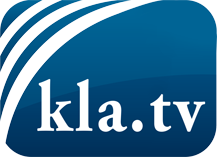 was die Medien nicht verschweigen sollten ...wenig Gehörtes vom Volk, für das Volk ...tägliche News ab 19:45 Uhr auf www.kla.tvDranbleiben lohnt sich!Kostenloses Abonnement mit wöchentlichen News per E-Mail erhalten Sie unter: www.kla.tv/aboSicherheitshinweis:Gegenstimmen werden leider immer weiter zensiert und unterdrückt. Solange wir nicht gemäß den Interessen und Ideologien der Systempresse berichten, müssen wir jederzeit damit rechnen, dass Vorwände gesucht werden, um Kla.TV zu sperren oder zu schaden.Vernetzen Sie sich darum heute noch internetunabhängig!
Klicken Sie hier: www.kla.tv/vernetzungLizenz:    Creative Commons-Lizenz mit Namensnennung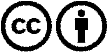 Verbreitung und Wiederaufbereitung ist mit Namensnennung erwünscht! Das Material darf jedoch nicht aus dem Kontext gerissen präsentiert werden. Mit öffentlichen Geldern (GEZ, Serafe, GIS, ...) finanzierte Institutionen ist die Verwendung ohne Rückfrage untersagt. Verstöße können strafrechtlich verfolgt werden.